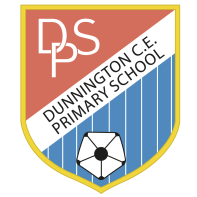 THEMATIC OVERVIEWTHEMATIC OVERVIEWTHEMATIC OVERVIEWYear Group: 5Year Group: 5Year Group: 5Term and Duration: SummerTerm and Duration: SummerTerm and Duration: SummerTheme: What is so special about Latin America?Theme: What is so special about Latin America?Theme: What is so special about Latin America?English ObjectivesEnglish ObjectivesEnglish ObjectivesEnglish ObjectivesStories that raise issues (Tusk Tusk)Writing for persuasion – Brazil AdvertInstruction Texts (Low Mill theme)Grammar to be covered:ApostrophesPrefixes / SuffixesPerfect Present?Spelling to be covered:Converting nouns or adjectives into verbs using suffixes –ate, -ise, -ify, Verb prefixesSilent lettersYear 5/6 spelling list Stories that raise issues (Tusk Tusk)Writing for persuasion – Brazil AdvertInstruction Texts (Low Mill theme)Grammar to be covered:ApostrophesPrefixes / SuffixesPerfect Present?Spelling to be covered:Converting nouns or adjectives into verbs using suffixes –ate, -ise, -ify, Verb prefixesSilent lettersYear 5/6 spelling list Stories that raise issues (Tusk Tusk)Writing for persuasion – Brazil AdvertInstruction Texts (Low Mill theme)Grammar to be covered:ApostrophesPrefixes / SuffixesPerfect Present?Spelling to be covered:Converting nouns or adjectives into verbs using suffixes –ate, -ise, -ify, Verb prefixesSilent lettersYear 5/6 spelling list Stories that raise issues (Tusk Tusk)Writing for persuasion – Brazil AdvertInstruction Texts (Low Mill theme)Grammar to be covered:ApostrophesPrefixes / SuffixesPerfect Present?Spelling to be covered:Converting nouns or adjectives into verbs using suffixes –ate, -ise, -ify, Verb prefixesSilent lettersYear 5/6 spelling list Mathematics ObjectivesMathematics ObjectivesMathematics ObjectivesMathematics ObjectivesDecimalsAdding and subtracting decimalsDecimal sequencesMultiplying decimalsDividing decimalsGeometryProperties of shapesPosition and directionMeasurementConverting unitsVolumeDecimalsAdding and subtracting decimalsDecimal sequencesMultiplying decimalsDividing decimalsGeometryProperties of shapesPosition and directionMeasurementConverting unitsVolumeDecimalsAdding and subtracting decimalsDecimal sequencesMultiplying decimalsDividing decimalsGeometryProperties of shapesPosition and directionMeasurementConverting unitsVolumeDecimalsAdding and subtracting decimalsDecimal sequencesMultiplying decimalsDividing decimalsGeometryProperties of shapesPosition and directionMeasurementConverting unitsVolumeScience ObjectivesScience ObjectivesScience ObjectivesScience ObjectivesBiologyLife CyclesPhysicsLevers and Pulleys / FrictionBiologyLife CyclesPhysicsLevers and Pulleys / FrictionBiologyLife CyclesPhysicsLevers and Pulleys / FrictionBiologyLife CyclesPhysicsLevers and Pulleys / FrictionComputing ObjectivesComputing ObjectivesRE ObjectivesHistory ObjectivesWebsite Design (Weebly)Managing Variables (Scratch quizzes)Website Design (Weebly)Managing Variables (Scratch quizzes)Why do some people believe God exists? Jewish & Christian Atheist/AgnosticMayansGeography ObjectivesGeography ObjectivesArt ObjectivesDT ObjectivesMapping South AmericaThe RainforestThe Water CycleMapping South AmericaThe RainforestThe Water CycleSouth American Artists (Romero Britto / BeatrizMillhazes)Designing and building a product to help transport characters in The ExplorerPE ObjectivesPE ObjectivesMusic ObjectivesFrench ObjectivesStriking and Fielding GamesAthleticsStriking and Fielding GamesAthleticsSambaBenjamin Britton – a tragic storyStop! (rap)PetsColoursBilingual dictionary skillsPSHCE ObjectivesPSHCE ObjectivesGlobal Community and DemocracyGlobal Community and Democracy